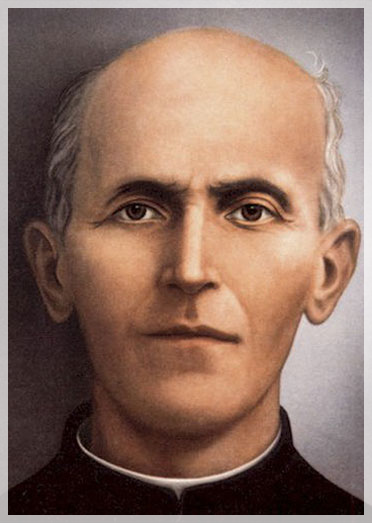 Vénérable Francesco ChiesaPrièreJésus Maître, Voie, Vérité et Vie, 
vous avez enrichi l'Eglise du vénérable François Chiesa 
et de ses dons singuliers, de son zèle pastoral et de sa sainteté de la vie, 
sous le regard de la Sainte Famille de Nazareth, 
glorifiez l'Eglise par votre fidèle serviteur, 
et par son intercession accordez-moi la grâce que je vous demande ...Et vous, Monsieur Francesco, 
qui avez enseigné le Bienheureux Jacques Alberione 
à tout transformer en méditation et prière 
pour amener au Christ et à la connaissance de l’humanité, 
vous  avez collaboré à la construction de la communauté chrétienne 
et à la promotion des vraies valeurs 
dans la culture actuelle fondée sur la communication.Gloire au Père ...Source : http://testimoni.famigliapaolina.net/index.php/menu-chiesa-preghiera